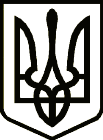                                                        УКРАЇНАСРІБНЯНСЬКА СЕЛИЩНА РАДАРІШЕННЯ(вісімнадцята сесія восьмого скликання)08 грудня 2022 року     								смт СрібнеПро затвердження Програми надання матеріальної допомоги для проведення капітального ремонту власних житлових будинків та квартир особам з інвалідністю внаслідок війни та прирівняних до них осіб на 2023 рік	Відповідно до п. 22 частини першої ст.26, частини першої ст..59 Закону України «Про місцеве самоврядування в Україні», Закону України «Про статус ветеранів війни, гарантії їх соціального захисту», Бюджетного кодексу України, селищна рада вирішила:1. Затвердити Програму надання матеріальної допомоги для проведення капітального ремонту власних житлових будинків та квартир особам з інвалідністю внаслідок війни та прирівняних до них осіб на 2023 рік, що додається.2. Селищній  раді здійснити якісну та ефективну реалізацію положень Програми надання матеріальної допомоги для проведення капітального ремонту власних житлових будинків та квартир особам з інвалідністю внаслідок війни та прирівняних до них осіб на 2023 рік.3. Контроль за виконанням рішення покласти на постійні комісії селищної ради з питань бюджету, соціально-економічного розвитку та інвестиційної діяльності  та з питань сім’ї та  молоді, гуманітарних питань та соціального захисту населення. Селищний голова                                                               Олена ПАНЧЕНКО					ЗАТВЕРДЖЕНО                                                       рішення вісімнадцятої сесії восьмого скликання Срібнянської селищної ради	                                                                                 08 грудня 2022р.				            ПРОГРАМАнадання матеріальної допомоги для проведення капітального ремонту власних житлових будинків та квартир особам з інвалідністю внаслідок війни та прирівняних до них осібна 2023 ріксмт Срібне2022 рікЗМІСТ1.Паспорт  Програми……………………………………………………… …..22. Загальна частина     …………………………………………………………33. Мета Програми………………………………………………………………34. Завдання Програми та результативні показники………………………….35. Фінансове  забезпечення Програми………………………………………..46. Очікуванні результати Програми………………………………….……….47. Контроль за  виконанням  Програми………………………………………58. Додаток 1…………………………………………………………… ………6Паспорт Програми надання допомоги для проведення капітального ремонту власних житлових будинків та квартир осіб з інвалідністю внаслідок війни та прирівняних до них осібна 2023 рік2.Загальна частинаЧинним законодавством України визначено ряд пільг окремим категоріям громадян. Разом з тим, у Законі України «Про Державний бюджет України на 2022 рік» відповідні видатки у вигляді субвенції з державного бюджету місцевим бюджетам на надання пільг з проведення безоплатного капітального ремонту власних житлових будинків і квартир особам з інвалідністю  внаслідок війни та прирівняних до них осіб не передбачені.Згідно даних Єдиного державного автоматизованого реєстру осіб з інвалідністю внаслідок війни та прирівняних до них осіб по Срібнянській селищній раді  станом на 01.12.2022 на обліку перебуває 45 чол. Для забезпечення реалізації права даних категорій громадян на пільги, передбачені законодавством України, є необхідним прийняття Програми надання матеріальної допомоги для проведення капітального ремонту власних житлових будинків та квартир особам з інвалідністю внаслідок війни та прирівняних до них осіб на 2023 рік (далі Програма).3. Мета ПрограмиЗбереження права на пільги з проведення безоплатного капітального ремонту власних житлових будинків і квартир особам з інвалідністю  внаслідок війни та прирівняних до них осіб враховуючи зміни в Законі України «Про Державний бюджет України».4. Завдання Програми та результативні показники  4.1. Завдання Програми: - надання матеріальної  допомоги особам, які мають право на проведення безоплатного капітального ремонту власних житлових будинків і квартир, що перебувають у їх власності/співвласності  відповідно до Закону України «Про статус ветеранів війни, гарантії їх соціального захисту», для самостійного проведення капітального ремонту лише одного житлового приміщення.  4.2. Результативні показники Програми Показники витрат (ресурсне забезпечення Програми) – головним розпорядником коштів, спрямованих на фінансування цієї Програми, є Срібнянська селищна рада.Фінансове забезпечення Програми здійснюється за рахунок коштів селищного бюджету.Показники продукту - збільшення кількості осіб з інвалідністю  внаслідок війни та прирівняних до них, які зможуть отримати допомогу у вирішенні своїх проблем.Показники якості – зниження соціальної напруги серед осіб з інвалідністю  внаслідок війни, зменшення кількості звернень даної категорії населення до органів влади для вирішення своїх проблем.5. Фінансове  забезпечення ПрограмиФінансування Програми здійснюється відповідно до чинного  законодавства України за рахунок загального фонду селищного бюджету, а також коштів, надходження яких не заборонене чинним законодавством  України, згідно додатку. Прогнозний обсяг коштів на виконання Програми6. Очікувані результати Програми       Пропонується особам, які мають право на проведення безоплатного капітального ремонту власних житлових будинків та квартир відповідно до Закону України  «Про статус ветеранів війни, гарантії їх соціального захисту», виділити кошти для виплати матеріальної допомоги для проведення капітального ремонту в розмірі до 5000,00 грн за рішенням виконкому.Виконання Програми здійснюється шляхом реалізації її заходів і завдань виконавцями, зазначеними у цій Програмі.           Програма розрахована на 2023 рік.7. Контроль за  виконанням  ПрограмиКоординацію виконання заходів Програми забезпечує Срібнянська селищна рада.Контроль за виконанням Програми здійснюють постійні комісії селищної ради з питань бюджету, соціально-економічного розвитку та інвестиційної діяльності та з питань сім`ї та молоді, гуманітарних питань та соціального захисту населення.Селищний голова                          				      Олена ПАНЧЕНКО                                                      Додаток                                                     до Програми надання матеріальної                                                            допомоги  для проведення капітального                                                                                                                                                                                                                                                                                                                                                                                                                                                                                                                                                                                                                                                                                                                ремонту власних житлових будинків                                         та квартир  особам з інвалідністю                                                 внаслідок війни та прирівняних до них           осіб на 2023 рікВитрати для проведення капітального ремонту власнихжитлових будинків та квартирПрограмазатверджена:Рішенням Срібнянської селищної ради від__________ 2022 року 1.Ініціатор розроблення ПрограмиСрібнянська селищна рада2.Дата, номер і назва розпорядчого документа про розроблення Програми  Закон України «Про статус ветеранів війни, гарантії їх соціального захисту» від 22.10.1993 року № 3551-XII3.Розробник ПрограмиСрібнянська селищна рада4.Відповідальні виконавці ПрограмиСрібнянська селищна рада5.Термін реалізації Програми2023 рік6.Перелік бюджетів, які беруть участь у виконанні Програми Селищний бюджет7.Обсяг фінансування, необхідного для реалізації Програми, всього, тис. грн20,0 тис. грнОбсяг коштів, які пропонується  залучити на виконання Програми2023 рік(тис. грн)Усього витрат на виконання Програми(тис. грн)123Обсяг ресурсів усього,у тому числі:державний бюджет--обласний бюджет--районний бюджет       --селищний бюджет20,020,0кошти небюджетних джерел--№ п/пСтатті витратНеобхідне фінансування на 2023 рік, грн1.Матеріальна допомога для проведення капітального ремонту власних житлових будинків та квартир осіб з інвалідністю  внаслідок війни 20 000 грн